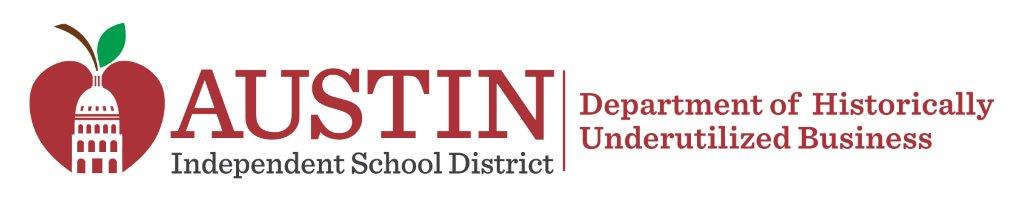 20RFP003 – Notification and Scheduling System  “NO GOALS” - Statement of ResponsibilityHUB Program RequirementAustin Independent School District (AISD) has determined that this solicitation is not eligible for goals as outline in the CH (Policy) Applicability.  No Goals are appropriate for this project. While no goals have been established for this project, the Bidder/Proposer is required to comply with AISD HUB Program guidelines. Submission of this signed form, with your proposal, is a HUB Program requirement for responsiveness.Contact the HUB Program Department, HUBProgram@austinisd.org, for further assistance if needed.Evidence of your signature below, affirms that accepting this contract assignment requires compliance with the AISD HUB Program Policy & Guidelines. This signed Statement of Responsibility will become a part of your contract with AISD. __________________________________________________ Firm Name__________________________________________________  Name & Title of Authorized Representative ___________________________________________________		__________________Signature									Date